Дидактическая игра: «Угадай месяца года», для подготовительной группы.Цель: Закрепить знания о временах года.Образовательные задачи: Учить правильно, называть приметы каждого месяца, последовательность месяцев каждого времени года. Закрепить признаки времен года, например: ранняя осень, поздняя весна.Развивающие задачи: Развивать зрительное восприятие, внимание, логическое мышление.Воспитательные задачи: Воспитывать умение слушать товарищей, дополнять их ответы.Правила игры: игрок должен правильно соотнести фрагменты картинки с игровым полем.Дидактическую игру подготовилаВоспитатель 47 детского садаАунинг Любовь Юрьевна.Зима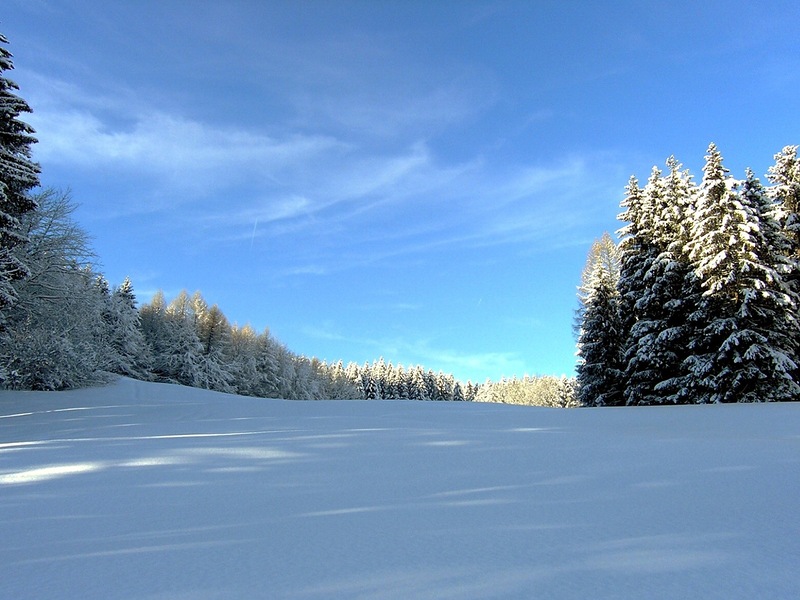 Весна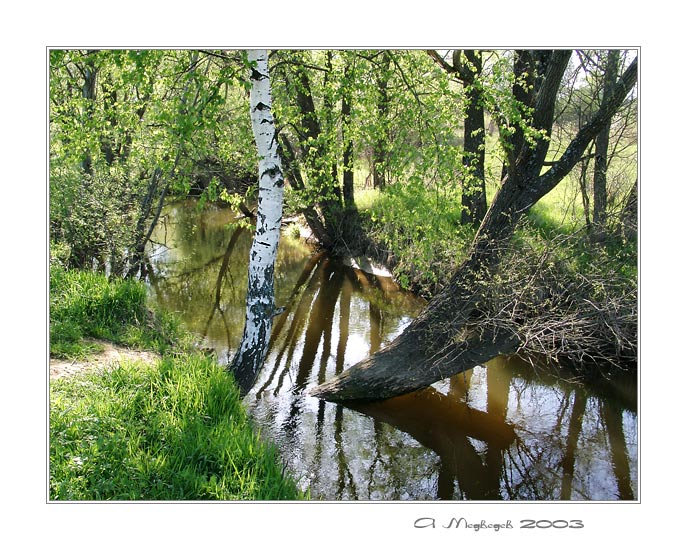 Лето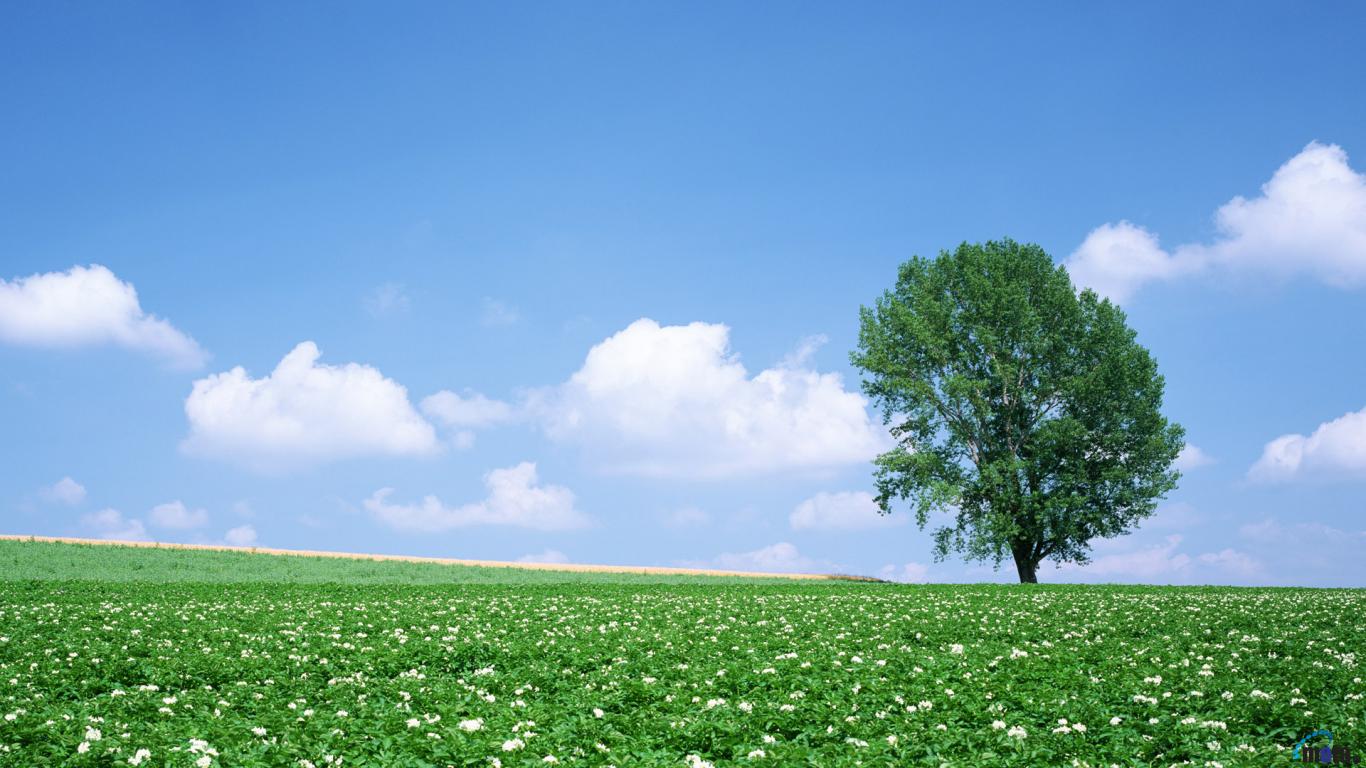 Осень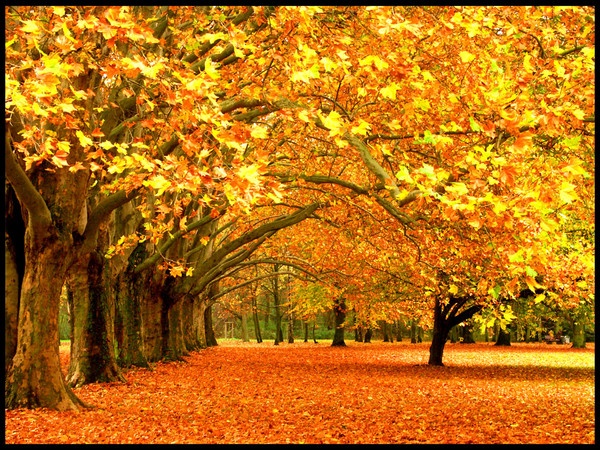 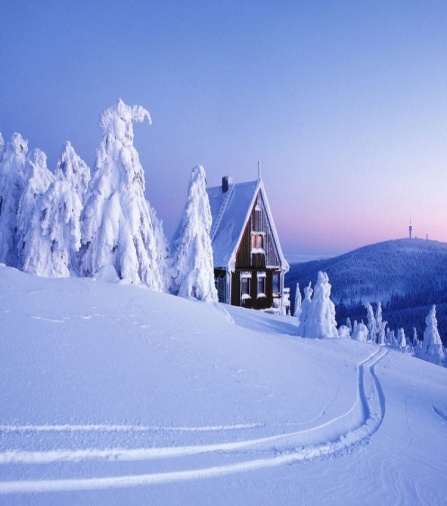 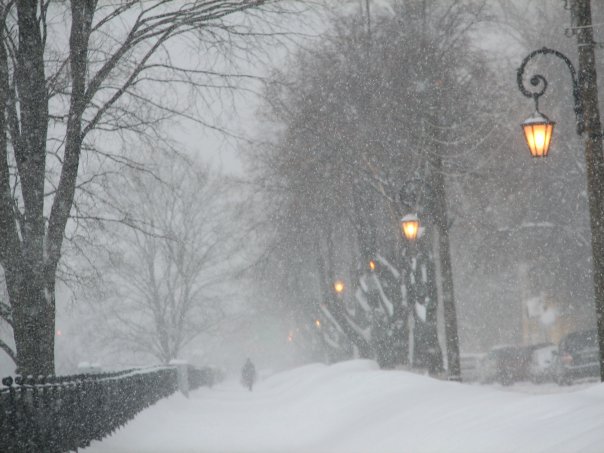 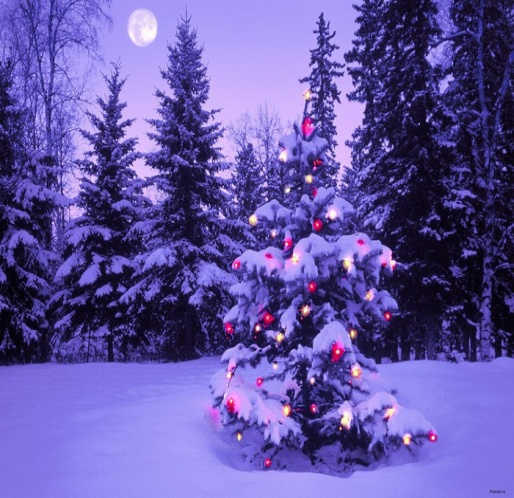 ДекабрьФевральЯнварь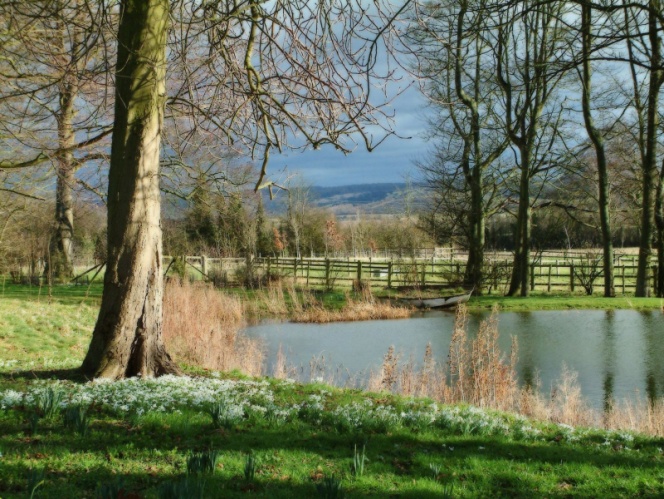 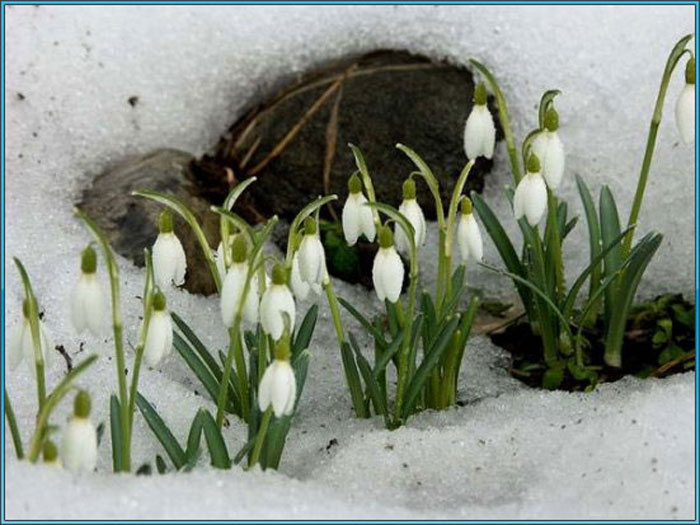 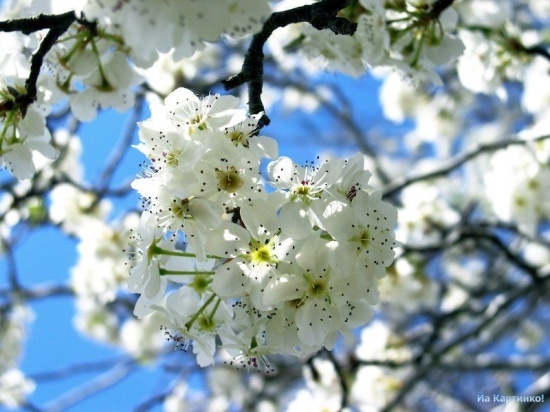 АпрельМартМай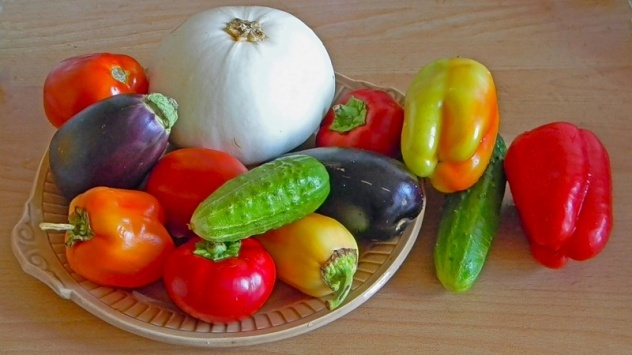 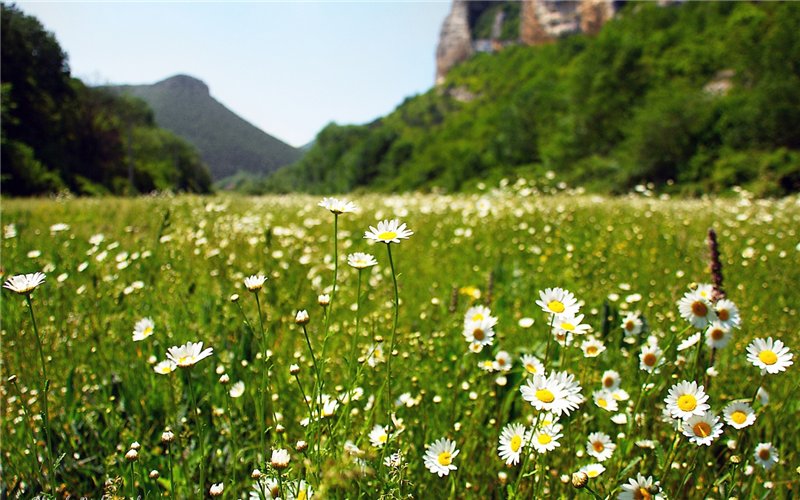 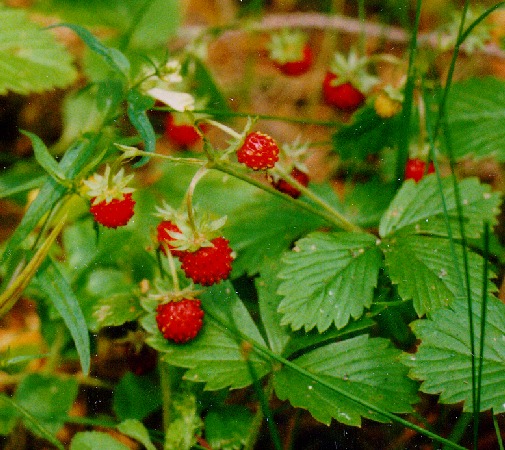 АвгустИюньИюль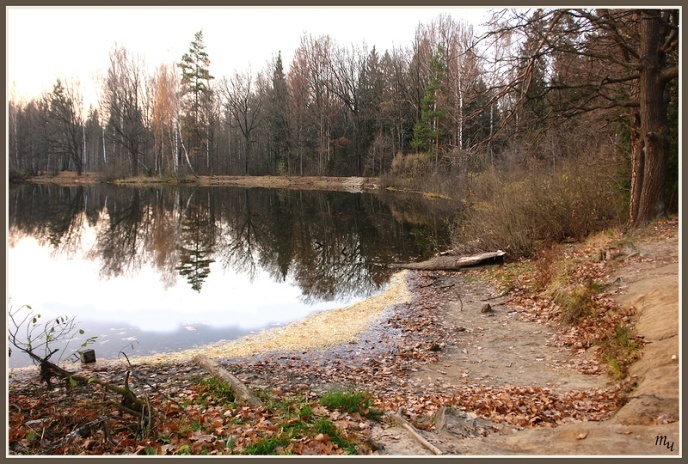 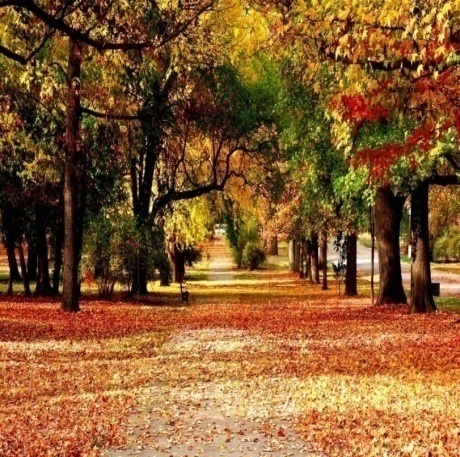 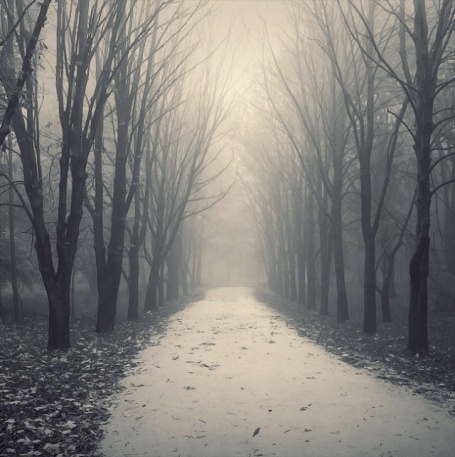 ОктябрьСентябрьНоябрь